Date (à compléter), Lieu (à compléter)Intitulé de l’opération (à compléter) : Nom et coordonnées du porteur de projet  (à compléter) :Je, soussigné(e), (nom du représentant légal)En qualité de représentant(e) du demandeur de l’aide européenne  et pour l’opération mentionnée ci-dessus, j’atteste :respecter le droit européen et national de la commande publique pour les dépenses directes et/ou indirectes imputées à l’opération et couvertes par un coût simplifié (financement à taux forfaitaire, montants forfaitaires ou coûts unitaires) ;avoir pris connaissance de la décision de la Commission européenne C(2019) 3452 du 14 mai 2019 établissant les lignes directrices pour la détermination des corrections financières à appliquer aux dépenses financées par l’Union en cas de non-respect des règles en matière de marchés publics ;m’engager à mettre à disposition les pièces relatives aux marchés publics lors de contrôles ultérieurs.						(Nom, prénom et qualité du signataire + cachet)         Attestation de respect des règles de la commande publique pour les dépenses directes et/ou indirectes couvertes par un coût simplifié 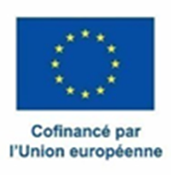 